Договор о закупке услуг г. Нур-Султан                                                       «____»___________2019 г.Акционерное общество "Национальная атомная компания "Казатомпром", именуемое в дальнейшем «Заказчик», в лице Главного директора по обеспечению бизнеса Дуйсембекова Биржан Жетписбаевича, действующего на основании Доверенности 9-Д от 09.01.2019 г., с одной стороны, и [Полное наименование исполнителя] именуемое в дальнейшем «Исполнитель», в лице [Должность руководителя исполнителя] [ФИО руководителя заказчика], действующего на основании [Основание руководителя исполнителя], с другой стороны, совместно именуемые «Стороны», а по отдельности как указано выше «Сторона», в соответствии с Правилами закупок товаров, работ и услуг акционерным обществом «Фонд национального благосостояния «Самрук-Қазына» и организациями, пятьдесят и более процентов голосующих акций (долей участия) которых прямо или косвенно принадлежат АО «Самрук-Қазына» на праве собственности или доверительного управления, утвержденными решением Совета директоров АО «Самрук-Қазына» от 28 января 2016 года, протокол № 126 (далее – Правила), и на основании [Основание заключения договора] №[Номер итогов], заключили настоящий договор о закупках услуг (далее – Договор) и пришли к соглашению о нижеследующем.1. Предмет ДоговораИсполнитель обязуется оказать услуги согласно Приложениям №1, №2 (далее - Услуги), являющимся неотъемлемой частью настоящего Договора, а Заказчик обязуется принять и оплатить за оказанные Услуги на условиях настоящего Договора, при условии надлежащего исполнения Исполнителем своих обязательств по настоящему Договору.Датой начала оказания Услуг считается день подачи Заказчиком заявки на оказание Услуг по  настоящему Договору. 1.3.	Срок оказания Услуг по настоящему Договору составляет в течение 365 (триста шестьдесят пять) календарных дней с даты подписания настоящего Договора.1.4. Услуги считаются оказанными Исполнителем полностью и надлежащим образом после подписания уполномоченными представителями обеих Сторон Акта оказанных Услуг, при условии представления Исполнителем электронного счета-фактуры через портал ИС ЭСФ. В настоящем Договоре нижеперечисленные термины будут иметь следующее толкование:1)	Договор - означает настоящее соглашение, достигнутое между Заказчиком и Исполнителем, зафиксированное в письменной форме и подписанное Сторонами со всеми Приложениями и дополнениями к нему, а также со всей необходимой документацией, на которую в настоящем Договоре есть ссылки.2)	Общая сумма Договора - означает сумму, которая должна быть уплачена Исполнителю по настоящему Договору за полное и надлежащее исполнение им всех своих обязательств по настоящему Договору.3)	Услуги – означают услуги по информационному и имиджевому сопровождению (размещение PR-материалов, объявлений, информации о деятельности АО «НАК «Казатомпром» в СМИ), оказываемые Исполнителем Заказчику согласно условиям настоящего Договора и Приложений к нему.4)	Недостатки – услуга или часть услуг, оказанные с нарушениями условий настоящего Договора, включая изъяны, ошибки и неточности.2. Сумма Договора и условия оплаты2.1 Общая сумма настоящего Договора составляет [Сумма договора] (Сумма договора прописью) тенге с учетом НДС/НДС не облагается и включает все расходы, связанные с оказанием услуг, а также все налоги и сборы, предусмотренные законодательством Республики Казахстан и не подлежит изменению до полного исполнения Сторонами своих обязательств по настоящему Договору, за исключением случаев, предусмотренных настоящим Договором и Правилами.2.2 Общее соотношение видов и стоимости услуг по настоящему Договору указаны в Приложении № 1 к настоящему Договору.2.3. Оплата за полностью и надлежащим образом оказанные Исполнителем Услуги осуществляется Заказчиком путем перечисления денег на банковский счет Исполнителя, указанный в Разделе 16 настоящего Договора, в соответствии с пунктом 2.4. настоящего Договора.2.4. Расчет, в том числе окончательный расчет, по настоящему Договору производится в срок не позднее 30](тридцати) календарных  дней с даты предоставления следующих документов:2.4.1. Акт оказанных услуг по соответствующей заявке; 2.4.2. Оригинальные экземпляры издания (по 2 экземпляра на бумажном носителе), опубликовавшего материалы.2.4.3. Электронный счет-фактура через портал ИС ЭСФ с отдельно выделенной строкой НДС;2.4.4. Расчет доли местного содержания в Услугах (предоставляется с  окончательным Актом оказанных услуг );2.5. В случае, если стоимость фактически оказанных Услуг не достигнет общей суммы настоящего Договора, то Исполнитель не вправе требовать от Заказчика заявок на оставшийся объем Услуг и, соответственно, оплаты оставшейся части общей суммы настоящего Договора (данный пункт применяется при оказании услуг по заявкам Заказчика и порядок оплаты – по факту).2.6. Заказчик не несет ответственности за просрочку платежа, связанную с несвоевременным предоставлением пакета документов на оплату.2.7.	Цена за единицу Услуг в течение срока действия настоящего Договора увеличению не подлежит.3. Сроки, условия и место оказания Услуг3.1 Сроки, условия, объем и место оказания Услуг определяется в соответствии с Приложениями №1, №2 к настоящему Договору.   3.2 Услуги принимаются Заказчиком после исполнения каждой заявки   по объему и качеству Актом оказанных услуг по соответствующей заявке (далее - Акт оказанных услуг ) в соответствии с Приложением №1, №2 к настоящему Договору. Датой оказания Услуг считается дата подписания Заказчиком Акта оказанных услуг. 4. Права и обязательства Сторон4.1 Исполнитель обязуется:4.1.1 Оказать Услуги надлежащим образом и в сроки согласно условиям настоящего Договора, а также в полном объеме на условиях, предусмотренных в настоящем Договоре и Приложениях к нему.4.1.2 Сдать оказанные Услуги по Акту оказанных услуг, по форме утвержденной в соответствии с законодательством Республики Казахстан по предмету договора и выписать счет-фактуру в соответствии с действующим законодательством Республики Казахстан.4.1.3 Обеспечить местное содержание в Услуге в размере [Процент обязательного местного содержания] % от суммы настоящего Договора, согласно заявке на участие в тендере.4.1.4 По окончанию оказания Услуг вместе с окончательным Актом оказанных услуг предоставить Заказчику фактический расчет доли местного содержания в Услуге по форме согласно Приложению № 3 к настоящему Договору.4.1.5 Гарантировать достоверность предоставляемой информации по доле местного содержания в Услугах. В случае предоставления недостоверной информации по доле местного содержания Исполнитель несет ответственность в соответствии с Правилами и настоящим Договором.4.1.6.	Представлять Заказчику точную и полную информацию об оказываемых (оказанных) по настоящему Договору Услугах.4.1.7.	Нести риск случайного удорожания Услуг по настоящему Договору.4.1.8.	Немедленно предупредить Заказчика и до получения от него письменных указаний приостановить ход оказания Услуг, при обнаружении возможных неблагоприятных для Заказчика последствий исполнения его указаний о способе оказания Услуг.4.1.9.	Немедленно предупредить Заказчика обо всех, не зависящих от него обстоятельствах, которые грозят качеству оказываемых Исполнителем Услуг либо создают невозможность оказания Услуг в срок, указанный в пункте 1.3. настоящего Договора.4.1.10.	Исполнить обязательства по доле местного содержания, предоставленной согласно подпункту 4.1.3. пункта 4.1. настоящего Договора .4.1.11.	За свой счет устранить выявленные Заказчиком недостатки (недоделки, дефекты) в срок, указанный в пункте 5.2. настоящего Договора.4.1.12.	Исполнять полученные в ходе оказания Услуг указания Заказчика, если такие указания не противоречат условиям настоящего Договора.4.1.13.	Оказать Услуги Заказчику лично.4.1.14.	Возместить Заказчику все причиненные ему убытки вызванные ненадлежащим исполнением условий настоящего Договора, включая в результате нарушения всех гарантий и заверений по настоящему Договору.4.1.15.	Обеспечить возврат материалов на бумажных и электронных носителях, предоставленных Заказчиком для использования при оказании Услуг.4.1.19.	Выполнять иные обязанности, предусмотренные и вытекающие из положений настоящего Договора, Правил закупок и законодательства Республики Казахстан, необходимые для полного и надлежащего исполнения Исполнителем своих обязательств по настоящему Договору.4.2 Заказчик обязуется:4.2.1 Принимать оказанные Услуги по Акту оказанных услуг в течение 5 (пяти) рабочих дней после получения от Исполнителя указанного документа, либо в указанный срок направить мотивированный отказ в приеме оказанных Услуг. При наличии недостатков в оказанных Услугах направить Исполнителю перечень недостатков с указанием срока их устранения.4.2.2 Подписать Акт оказанных услуг в случае отсутствия претензий в течение 5 (пяти) рабочих дней со дня получения Акта оказанных услуг от Исполнителя.4.2.3 Своевременно оплатить за полностью и надлежащим образом оказанные Услуги в соответствии с условиями настоящего Договора.4.2.4	При обнаружении, в ходе осуществления контроля и надзора за оказанием Исполнителем Услуг, отступлений от условий настоящего Договора, которые могут ухудшить качество оказываемых Исполнителем Услуг или иные недостатки, немедленно заявить об этом в письменной форме Исполнителю.4.3 Исполнитель имеет право:4.3.1 Требовать от Заказчика оплату за полностью и надлежащим образом оказанные Услуги.4.3.2.	По согласованию с Заказчиком определять способы оказания Услуг по настоящему Договору.4.3.3.	С письменного согласия Заказчика досрочно оказать Услуги при достижении требуемого качества оказания Услуг.4.4 Заказчик имеет право:4.4.1 Требовать качественного и своевременного оказания Услуг, указанных в настоящем Договоре и Приложениях к нему; требовать устранения недостатков в оказанных Услугах.4.4.2 Если Исполнитель не выполняет свои обязательства по устранению недостатков в оказанных Услугах, требований договорных обязательств, письменным предписанием отдать распоряжение об остановке оказания Услуг в целом или ее части до устранения нарушений;4.4.3 Расторгнуть настоящий Договор по основаниям, предусмотренным в законодательстве Республики Казахстан, Правилах и (или) Договоре.В любое время проверять ход, качество и полноту оказываемых Исполнителем Услуг, соблюдение срока оказания Услуг.Отказаться от исполнения настоящего Договора и потребовать возмещения убытков от Исполнителя, если Исполнитель не приступит к оказанию Услуг в течение срока, указанного в пункте 1.2. настоящего Договора и/или оказывает Услуги настолько медленно, что завершение их становится явно невозможным в срок, установленный в пункте 1.3. настоящего Договора.Назначить Исполнителю разумный срок для устранения недостатков (дефектов, недоделок) при оказании Услуг и при неисполнении Исполнителем в назначенный срок этого требования, отказаться от исполнения настоящего Договора, а также потребовать возмещения убытков, если во время оказания Услуг станет очевидно, что Услуги не будут оказаны Исполнителем надлежащим образом.Отказаться от исполнения настоящего Договора в случае предоставления Исполнителем недостоверной информации по доле местного содержания в Услугах; Взыскать сумму начисленных пени (штрафов) в случае неисполнения и/или ненадлежащего исполнения Исполнителем, взятых на себя обязательств в соответствии с условиями настоящего Договора.	Осуществлять иные права, предусмотренные и вытекающие из положений настоящего Договора и законодательства Республики Казахстан.5. Порядок сдачи и приемки Услуг5.1 Исполнитель после завершения оказания Услуг направляет Заказчику для подписания Акт оказанных услуг, в соответствии с условиями настоящего Договора, оригинальные экземпляры издания (по 2 экземпляра на бумажном носителе), опубликовавшего материалы, а также счет-фактуру, оформленный в соответствии с требованиями налогового законодательства Республики Казахстан.5.2 Заказчик совместно с Исполнителем осуществляет проверку качества оказанных Услуг и в течение 10 (десяти) рабочих дней принимает по Акту оказанных услуг и подписывает такой акт.5.3 При обнаружении Заказчиком недостатков в оказанных Услугах, а также, если в процессе оказания Услуг Исполнитель допустил отступление от условий настоящего Договора Заказчик уведомляет Исполнителя о выявленных недостатках в письменной форме, а Исполнитель в течение 5 (пяти) календарных дней обязан безвозмездно устранить все указанные недостатки. После устранения имеющихся недостатков и/или разногласий, уполномоченными представителями обеих Сторон подписывается Акт оказанных услуг по настоящему Договору.5.4 Процедура приемки оказанных Услуг повторяется до момента получения результата, удовлетворяющего требования Заказчика. В таком случае Услуги считаются оказанными с даты устранения недостатков и подписания соответствующего Акта оказанных услуг, а наступление обязательств Заказчика по оплате Услуг по настоящему Договору продлевается на срок такой процедуры. В случае отказа Исполнителя устранить недостатки оказанных Услуг, Заказчик имеет право не оплачивать стоимость Услуг.5.5 В случае если недостатки не были устранены в сроки, указанные в пункте 5.3 настоящего Договора, Заказчик вправе применить санкции, предусмотренные настоящим Договором, в одностороннем порядке отказаться от исполнения настоящего Договора и потребовать от Исполнителя возмещения убытков и расходов, связанных с таким расторжением.5.6.	Заказчик, обнаруживший после приемки оказанных Исполнителем Услуг отступления от настоящего Договора и/или иные недостатки (недоделки, дефекты), которые не могли быть установлены при обычном способе приемки, скрытые недостатки (недоделки, дефекты), в том числе такие, которые умышленно были скрыты Исполнителем, обязан известить об этом Исполнителя в разумный срок по их обнаружении.6. Гарантии и Качество6.1 Качество оказанных Услуг должно соответствовать требованиям Заказчика, а также государственным стандартам/установленным требованиям в законодательстве Республики Казахстан по областям соответствующей отрасли по указанному виду услуг, действующих в Республике Казахстан.6.2 Исполнитель гарантирует качество оказанных Услуг в течение гарантийного срока, установленного в 12 (двенадцать) календарных месяцев со дня подписания Акта оказанных услуг.6.3.	Исполнитель гарантирует Заказчику, что имеет соответствующий опыт и квалификацию для оказания Услуг по настоящему Договору.6.4.	Настоящим Исполнитель гарантирует, что обладает всеми необходимыми правами, полномочиями, лицензиями и разрешениями для заключения и надлежащего исполнения настоящего Договора в соответствии с законодательством Республики Казахстан.7. Ответственность Сторон7.1 За неисполнение и/или ненадлежащее исполнение обязательств по Договору Стороны несут ответственность в соответствии с законодательством Республики Казахстан.7.2 В случае просрочки Исполнителем сроков оказания Услуг, оговоренных настоящим Договором и Приложением № 1 к настоящему Договору, Исполнитель обязан оплатить Заказчику пени в размере [0,1]% от стоимости несвоевременно оказанных Услуг, за каждый день просрочки оказания Услуг, но не более [10]% от общей суммы Договора.7.3 В случае отказа или невозможности Исполнителя выполнить свои обязательства по настоящему Договору, кроме случаев, предусмотренных разделом 11 настоящего Договора, Исполнитель обязан оплатить Заказчику штраф в размере 10% от общей суммы настоящего Договора.7.4 В случае нарушения сроков несвоевременного устранения Исполнителем выявленных недостатков согласно пункту 5.3 настоящего Договора, Исполнитель выплачивает Заказчику в качестве неустойки сумму, эквивалентную 0,1 % от общей суммы настоящего Договора, за каждый день просрочки, но не более 10 % от общей суммы настоящего Договора.7.5 В случае необоснованной задержки оплаты за оказанные Услуги, Заказчик должен выплатить Исполнителю пени в размере [0,1]% от суммы задолженности, за каждый день просрочки, но не более [10]% от суммы задолженности.7.6 В случае неисполнения обязательств по доле местного содержания Исполнитель несет ответственность в виде штрафа в размере 5%, а также 0,15% за каждый 1% невыполненного местного содержания, от суммы настоящего Договора, но не более 15% от суммы настоящего Договора.7.7 В случае несвоевременного предоставления отчетности по местному содержанию Исполнитель уплачивает Заказчику пени в размере [0.1]% от суммы настоящего Договора за каждый день просрочки, но не более 15% от суммы настоящего Договора.7.8 Уплата неустойки (штрафа, пени) не освобождает Стороны от выполнения обязательств, предусмотренных настоящим Договором.7.9 Исполнитель согласен на удержание Заказчиком суммы пени (штрафов), причитающейся Заказчику за неисполнение и/или ненадлежащее исполнение Исполнителем своих обязательств по настоящему Договору, из сумм, подлежащих оплате по настоящему Договору.7.10.	В случае если Услуги Заказчику оказаны Исполнителем с отступлениями от условий настоящего Договора, ухудшившими качество Услуг или с иными недостатками, Заказчик вправе по своему выбору потребовать от Исполнителя:7.10.1. безвозмездного устранения недостатков оказанных Исполнителем Услуг в срок, согласованный Сторонами или указанных в пункте 5.3 настоящего Договора;7.10.2. соразмерного уменьшения стоимости Услуг, установленных настоящим Договором;7.10.3. оплаты штрафа в размере 10% от Общей суммы настоящего Договора.8. Порядок изменения, расторжения Договора8.1 Внесение изменений и дополнений в настоящий Договор осуществляется в соответствии с законодательством Республики Казахстан и Правилами.8.2 Заказчик вправе отказаться от исполнения настоящего Договора, письменно уведомив об этом Исполнителя за 30 (тридцать) календарных дней до предполагаемой даты расторжения настоящего Договора, в случаях, но не ограничиваясь: 8.2.1. если Исполнитель становится банкротом или неплатежеспособным, а также вовлечен в судебный процесс. В этом случае расторжение осуществляется немедленно, и Заказчик не несет никакой финансовой ответственности по отношению к Исполнителю;8.2.2. задержки Исполнителем сроков оказания Услуг, предусмотренных условиями настоящего Договора, более чем на 20 (двадцать) календарных дней по причинам, не зависящим от Заказчика;8.2.3. некачественного оказания Услуг;8.2.4. нарушения Исполнителем сроков устранения недостатков, обнаруженных в ходе приемки оказанных Услуг, установленных в настоящем Договоре;8.2.5. в любое время ввиду отсутствия необходимости у Заказчика в получении Услуг по настоящему Договору. При этом в течение 20 (двадцати) календарных дней после направления Заказчиком письменного уведомления об отказе от настоящего Договора, Стороны производят денежные расчеты по фактически понесенным расходам Исполнителя по настоящему Договору. Под фактически понесенными расходами Исполнителя понимается стоимость фактически оказанных им Услуг до даты расторжения настоящего Договора, которые должны быть подтверждены Актами оказанных услуг, подписанными уполномоченными представителями обеих Сторон; 8.2.6. наступления иных обстоятельств, влекущих ненадлежащее исполнение Исполнителем обязательств по настоящему Договору.8.3.	В случае наступления условий, предусмотренных подпунктами 8.2.2-8.2.4. и 8.2.6 пункта 8.2. настоящего Договора, Исполнитель обязан в течение 15 (пятнадцати) операционных дней с даты получения письменного уведомления от Заказчика о расторжении настоящего Договора, возместить убытки и пени (штрафы), предусмотренные Разделом 7 настоящего Договора. 8.4.	Исполнитель вправе отказаться от исполнения обязательств по настоящему Договору только в случае существенного неисполнения условий настоящего Договора Заказчиком, предупредив его об этом письменно за 30 (тридцать) календарных дней до предполагаемой даты расторжения настоящего Договора. 9. Корреспонденция9.1 Если по условиям настоящего Договора необходимо вести какую-либо переписку, представлять или выпускать уведомления, инструкции, согласия, утверждения, сертификаты или чьи-либо решения и, если не оговорено иным образом, то такой вид переписки осуществляется в письменной форме без необоснованных отказов и задержек.9.2 Все документы по переписке согласно или в связи с настоящим Договором должны иметь реквизиты Сторон с номером Договора.9.3 Любая корреспонденция, уведомления, отчеты, запросы, требования, утверждения, согласия, инструкции, заказы, сертификаты или другие сообщения, которые по условиям настоящего Договора должны выполняться в письменной форме, должны предоставляться заблаговременно и вручаться нарочно или заказным письмом с почтовым уведомлением, факсом или по электронной почте с последующим предоставлением оригинала в течение 5 (пяти) рабочих дней с даты получения факсового/электронного варианта.9.4 Любое сообщение, отправленное курьерской почтой, телексом, телеграммой или факсом считается (при отсутствии подтверждения более раннего получения) доставленным в момент самой передачи.9.5 Уведомление, отправленное заказным (авиа) письмом считается доставленным при условии наличия штампа почтового отделения или курьерской службы, подтверждающего доставку почты.10. Срок действия Договора10.1 Настоящий Договор вступает в силу с даты его подписания уполномоченными представителями обеих Сторон и действует в течение 365 (триста шестьдесят пять) календарных дней, а в части взаиморасчетов – до полного и надлежащего исполнения Сторонами всех своих обязательств по настоящему Договору.11. Обстоятельства непреодолимой силы (Форс мажор)11.1 Стороны освобождаются от ответственности за полное или частичное невыполнение обязательств по настоящему Договору, если оно явилось следствием обстоятельств непреодолимой силы. Для целей настоящего раздела «обстоятельство непреодолимой силы» означает событие, неподвластное контролю Сторон, и имеющее непредвиденный характер. Такие события могут включать, но не ограничиваться такими действиями, как военные действия, природные или стихийные бедствия, эпидемия, карантин, эмбарго и другие.11.2 При возникновении обстоятельства непреодолимой силы Сторона, для которой создалась невозможность исполнения обязательств, должна сообщить другой Стороне о предполагаемом сроке действия форс-мажора в письменной форме (уведомление) в течение 5 (пяти) календарных дней с момента наступления таких обстоятельств и их причинах, а также предоставить документы, подтверждающие факт наступления таких обстоятельств, выданные компетентным органом.12. Порядок разрешения споров12.1 Все споры и разногласия, которые могут возникнуть между Сторонами из настоящего Договора, разрешаются путем переговоров.12.2 Если в результате таких переговоров Стороны не смогут разрешить спор по Договору, любая из Сторон может потребовать решения этого вопроса в судебном порядке в соответствии с законодательством Республики Казахстан. Все вопросы, не урегулированные настоящим Договором, регулируются законодательством Республики Казахстан.12.3 Настоящий Договор регулируется нормами законодательства Республики Казахстан.13. Противодействие коррупции13.1 При исполнении своих обязательств по настоящему Договору, а также  в связи с заключением или прекращением настоящего Договора, Стороны заверяют, что Стороны и их работники, и, насколько известно Сторонам, их аффилированные лица, агенты, представители, посредники и (или) субподрядчики (соисполнители) не совершают, не побуждают к совершению действий, нарушающих либо способствующих нарушению законодательства Республики Казахстан, в том числе в области борьбы с коррупцией, а также Закона Великобритании «О взяточничестве» (далее – «Антикоррупционное законодательство»), не выплачивают, не предлагают выплатить и не разрешают выплату каких-либо денежных средств или ценностей, прямо или косвенно, любым лицам, для оказания влияния на действия или решения этих лиц с целью получить какие-либо неправомерные преимущества или иные неправомерные цели.13.2 При исполнении своих обязательств по настоящему Договору, а также  в связи с заключением или прекращением настоящего Договора, Стороны заверяют, что Стороны и их работники, и, насколько известно Сторонам, их аффилированные лица, агенты, представители, посредники и (или) субподрядчики (соисполнители) не осуществляют действия, квалифицируемые применимым для целей настоящего Договора законодательством, как дача/получение взятки, коммерческий подкуп, а также действия, нарушающие требования Антикоррупционного законодательства.13.3 Каждая из Сторон настоящего Договора отказывается от стимулирования каким-либо образом работников другой Стороны, в том числе путем предоставления денежных сумм, подарков, безвозмездного выполнения в их адрес работ (услуг) и другими способами, ставящего работника в определенную зависимость, и направленными на обеспечение выполнения этим работником каких-либо действий в пользу стимулирующей его Стороны.13.4. Заказчик имеет право запрашивать у Исполнителя любые документы, содержащие сведения по исполнению Договора в целях анализа хода исполнения Договора.13.5 В случае возникновения у Стороны подозрений, что произошло или может произойти нарушение каких-либо антикоррупционных условий, соответствующая Сторона обязуется уведомить другую Сторону в письменной форме.13.6 В письменном уведомлении Сторона обязана сослаться на факты или предоставить материалы, достоверно подтверждающие или дающие основание предполагать, что произошло или может произойти нарушение каких-либо положений настоящих условий контрагентом, его аффилированными лицами, работниками, агентами, представителями, посредниками и (или) субподрядчиками (соисполнителями), выражающееся в действиях, квалифицируемых применимым законодательством, как дача или получение взятки, коммерческий подкуп, а также действиях, нарушающих требования Антикоррупционного законодательства.13.7 Стороны настоящего Договора признают проведение процедур по предотвращению коррупции и контролируют их соблюдение. При этом Стороны прилагают разумные усилия, чтобы минимизировать наличие деловых отношений с контрагентами, которые могут быть вовлечены в коррупционную деятельность, а также оказывают взаимное содействие друг другу в целях предотвращения коррупции. 13.8 Сторона, получившая письменное уведомление в соответствии с пунктом 13.5 настоящей Статьи, обязана в 10-дневный срок провести расследование и представить его результаты в адрес другой Стороны.13.9 В случае возникновения у Исполнителя подозрений, что произошло или может произойти нарушение каких-либо положений настоящего раздела Договора, Исполнитель может направить сообщение об этом в соответствии с Политикой конфиденциального информирования Заказчика. Политика конфиденциального информирования, предусматривающая порядок информирования о нарушении Антикоррупционного законодательства, а также рассмотрения таких сообщений Заказчиком размещена на корпоративном веб-сайте Заказчика.13.10 Заказчик оставляет за собой право по своему усмотрению проводить проверку деятельности Исполнителя, его документов и записей в связи с исполнением Договора. Заказчик обязуется предоставить письменное уведомление о такой проверке не позднее 20 рабочих дней до даты предполагаемой проверки, и может проводить ее самостоятельно или с привлечением третьей стороны.13.11. Исполнитель должен подтвердить получение указанного уведомления от Заказчика не позднее 5 рабочих дней с даты получения уведомления и подтвердить дату проведения проверки в течение 10 рабочих дней после получения такого уведомления. При проведении проверки Заказчик или уполномоченная третья сторона могут интервьюировать сотрудников Исполнителя в рамках или в связи с заключением, исполнением, расторжением Договора.13.12. Если в результате проверки выявятся случаи нарушения Исполнителем предоставленных им гарантий и заверений, Исполнитель обязан не позднее 10 рабочих дней с даты указанного выявления принять меры по устранению несоответствий и проинформировать о таких мерах Заказчика в письменной форме. Меры по устранению несоответствий должны приниматься Исполнителем за его счет.13.13. В случае если Исполнитель отказывается от проведения проверки или не принимает меры по устранению несоответствий, или несоответствия невозможно устранить, то Заказчик вправе в одностороннем внесудебном порядке отказаться от исполнения Договора путем направления соответствующего письменного уведомления нарушившей Стороне.14. Конфиденциальность14.1. Сторона обязуется не разглашать содержание настоящего Договора без письменного согласия другой Стороны, кроме случаев, связанных с исполнением требований судебных, правоохранительных и иных государственных органов Республики Казахстан, а также случаев, связанных с  предоставлением  информации фондовым биржам или уполномоченным органам соответствующей юрисдикции в области регулирования рынка ценных бумаг, информации о деталях платежа по настоящему Договору в виде банковской выписки акционеру Заказчика АО «ФНБ «Самрук-Казына» в соответствии с корпоративными нормами, либо иных случаев, предусмотренных законодательством Республики Казахстан.14.2. В любом случае Стороны обязуются следить за тем, чтобы при оформлении документации, необходимой для исполнения настоящего Договора, передаваемая информация ограничивалась строго необходимыми сведениями.14.3. Соблюдение условий конфиденциальности регламентируется отдельным соглашением о конфиденциальности между Заказчиком и Исполнителем, заключаемым одновременно с настоящим Договором.15. Прочие условия15.1 Настоящий Договор составлен на русском языке в 2 (двух) экземплярах, имеющих одинаковую юридическую силу, по одному экземпляру для каждой из сторон. Вся относящаяся к Договору переписка и другая документация, которой обмениваются Стороны, должны соответствовать данным условиям.15.2 Все приложения, изменения и дополнения к настоящему Договору являются его неотъемлемыми частями при условии совершения их в письменном виде и подписания уполномоченными лицами Сторон.15.3. Неотъемлемыми частями настоящего Договора являются:15.3.1. Приложение № 1 – «Перечень приобретаемых товаров, работ и услуг»;15.3.2. Приложение № 2 – «Техническая спецификация»;15.3.3. Приложение № 3 – «Отчетность по местному содержанию в работах и услугах»;16. Юридические адреса и банковские реквизиты СторонАкционерное общество "Национальная атомная компания "Казатомпром"
Z05T1X3, г. Нур-Султан, ул. Е 10, дом 17/12
БИН 970240000816
БИК HSBKKZKX
ИИК KZ356010131000049659
АО «Народный сберегательный банк Казахстана»
Тел.: +7 (717) 245-8333
[Должность руководителя заказчика] [ФИО руководителя заказчика]Приложение № 1к Договору _____Перечень приобретаемых товаров, работ и услугПриложение № 2 к Договору _____Техническая спецификация закупаемых услугЗаказчик привлекает для оказания услуг, указанных в настоящей Технической спецификации, одного Исполнителя, в обязанности которого войдет осуществление, в соответствии с требованиями Заказчика, услуг по информационному и имиджевому сопровождению (размещение PR-материалов, объявлений, финансовой отчетности о деятельности АО «НАК «Казатомпром» в СМИ) (далее – Услуги).   Исполнитель обязуется по заданию Заказчика за счет собственных ресурсов и оборудования, в установленные настоящим Договором порядке и сроки, в объеме согласно Таблице №1 к настоящей Технической спецификации, оказать следующие Услуги: Информационное и имиджевое сопровождение (размещение PR-материалов, объявлений, информации  о деятельности АО «НАК «Казатомпром» в СМИ)Общие положения к закупкам услуг по информационному и имиджевому сопровождению:Услуги по информационному и имиджевому сопровождению направлены на информирование аудитории о деятельности Заказчика.Обязательные требования к исполнению УслугВ рамках оказания Услуг по информационному и имиджевому сопровождению должно быть выполнено следующее:-	Заказчик не позднее, чем за 24 часа до планируемой даты публикации отправляет посредством электронной почты Исполнителю Заявку, где указывает все необходимые требования к публикуемым материалам;- место размещения (полоса, место на странице), время выхода, определяется Заказчиком;- информацию для подготовки Исполнителем PR-материалов, объявлений, информации  о деятельности АО «НАК «Казатомпром» предоставляет Заказчик;- размещение  PR-материалов, объявлений, информации о деятельности Заказчика, их согласование с Заказчиком и размещение в СМИ (Таблица №1 к настоящей Технической спецификации);-	Для подтверждения факта размещения Исполнитель представляет Заказчику оригинальные экземпляры издания (по 2 экземпляра на бумажном носителе), опубликовавшего материалы.3.	Квалификационные требования к Потенциальному поставщику Потенциальный поставщик в составе тендерной заявки должен подтвердить наличие:- не менее 1 (одного) аккаунт-менеджера с высшим образованием в сфере «журналистика»/PR/маркетинг/реклама и опытом работы не менее 2 лет в сфере планирования, организации и координации проектов (в качестве подтверждения приложить электронную копию трудовой книжки либо трудовых договоров/договоров возмездного оказания услуг, и/или документов, определенных законодательством Республики Казахстана, а также электронную копию документа о высшем образовании);Дополнительные требования к Потенциальному поставщикуВ стоимость должны быть включены все сопутствующие и дополнительные расходы, связанные с организацией работы, необходимые финансовые, материально-технические и трудовые ресурсы для качественного исполнения предлагаемых услуг, а также включены расходы по оформлению и своевременной доставке отчетной документации.Потенциальный поставщик в составе тендерной заявки должен предоставить заполненную Таблицу №1 к настоящей Технической спецификации. При этом, в случае снижения Потенциальным поставщиком стоимости услуг по итогам торгов на понижение, цены, указанные в Таблице №1, будут пропорционально снижены в соответствии с итоговой общей стоимостью Договора.Директор ДСОиВК							Т. МукаеваНачальник отдела ДСОиВК					Г. Кумисбек  Таблица №1 к Технической спецификацииСостав и стоимость услуг по Информационному и имиджевому сопровождению (размещение PR-материалов, объявлений, информации о деятельности АО «НАК «Казатомпром» в СМИ)Приложение№3 к  Договору № ____________  от  «___» __________ 201__ года  Отчетность по местному содержанию в работах и услугах  Доля местного содержания рассчитывается согласно Единой методике расчета организациями местного содержания при закупке товаров, работ и услуг»  утвержденный Приказом № 260 Министра по инвестициям и развитию РК от 20 апреля 2018 года по следующей формуле: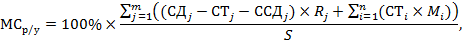 Доля местного содержания (%):													________________________________М.П.													Ф.И.О. руководителя, подпись**МСр/у  = ___%											** указывается итоговая доля казахстанского содержания в договоре в цифровом формате до сотой доли (0,00)				_____________________________________________Ф.И.О. исполнителя, контактный телефо№ строки ППНаименование, краткая характеристикаДополнительная характеристикаК-воЦена за единицуЕд. изм.Сумма, без НДСМесто поставкиУсловия поставкиСрокпоставкиУсловия оплаты284-1-УУслуги по информационному и имиджевому сопровождениюУслуги по размещению PR-материалов, объявлений, информации  о деятельности АО "НАК "Казатомпром" в СМИ.19285714,29Услуга 9285714,29г. Нур-Султан, ул. Е-10, д. 17/12365 календарных дней с даты подписания договора  Промежуточный платеж –  100% Заказчик _________________________________                        Исполнитель                          __________________№НаименованиеЕд.изм.ОбъемЦена за ед.ИтогоРазмещение PR-материалов, объявлений, информации  о деятельности АО «НАК «Казатомпром» в СМИРазмещение PR-материалов, объявлений, информации  о деятельности АО «НАК «Казатомпром» в СМИРазмещение PR-материалов, объявлений, информации  о деятельности АО «НАК «Казатомпром» в СМИРазмещение PR-материалов, объявлений, информации  о деятельности АО «НАК «Казатомпром» в СМИРазмещение PR-материалов, объявлений, информации  о деятельности АО «НАК «Казатомпром» в СМИРазмещение PR-материалов, объявлений, информации  о деятельности АО «НАК «Казатомпром» в СМИ1«Экспресс К»кв.см20002«Казахстанская правда»кв.см50003«Егемен Казахстан»кв.см5000ИТОГОИТОГОИТОГОИТОГОИТОГО№ п/пДоговора(m)СтоимостьДоговора(СДj)KZTСуммарная стоимостьтоваров в рамках договора (СТj)KZTCуммарная стоимостьдоговоров субподрядав рамках договора(ССДj)KZTДоля фонда оплаты труда казахстанскихкадров, выполняющегоj-ый договор (Rj)%№ п/пТовара(n)Кол-во товаровЗакупленныхпоставщиком в целяхисполнения договора Цена товараKZTСтоимость(CTi)KZTДоля КС согласноСертификатаСТ-KZ (Ki)%Сертификат СТ-KZСертификат СТ-KZПримечание№ п/пДоговора(m)СтоимостьДоговора(СДj)KZTСуммарная стоимостьтоваров в рамках договора (СТj)KZTCуммарная стоимостьдоговоров субподрядав рамках договора(ССДj)KZTДоля фонда оплаты труда казахстанскихкадров, выполняющегоj-ый договор (Rj)%№ п/пТовара(n)Кол-во товаровЗакупленныхпоставщиком в целяхисполнения договора Цена товараKZTСтоимость(CTi)KZTДоля КС согласноСертификатаСТ-KZ (Ki)%НомерДата выдачиПримечание12  345mИ Т О Г О